Medisch-Ethische Toetsingscommissie NedMecmetc@nedmec.nl 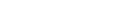 Datum   Betreft: Aanbieding substantieel amendement nr … (NLxxxxx.xxx.xx, METC xx/xxx)Geachte leden van de METC, Hiermee verzoek ik de leden van de Medisch-Ethische Toetsingscommissie NedMec om een medisch-ethische beoordeling van het substantieel amendement nr… behorende bij het onderzoek getiteld ‘’ dat geregistreerd staat onder nummer NLxxxxx.xxx.xx .De wijziging(en) in dit amendement heeft/hebben betrekking op (svp aanvinken):	een essentiële wijziging van het huidige onderzoek	het toevoegen van een deelnemend centrum;	anders, namelijk:  ……….….De reden voor deze wijziging is ……….…. (bij het toevoegen van centra gelieve aan te geven of er wel of geen gebruik gemaakt wordt van één hoofdtekst van de informatiebrief, of er wel of geen onderzoekscontract met het centrum is afgesloten, of dat er gebruik gemaakt wordt van een referentie-onderzoekscontract)Bijgevoegd vindt u de documenten behorend bij het amendement. Zie de bijlage voor een overzicht van de ingediende documenten. Ondergetekende indiener/hoofdonderzoeker verklaart:dat alle relevante documenten uit het voornoemde onderzoeksdossier zijn ondertekend door de daartoe bevoegde personen. De originele, ondertekende documenten zijn in het bezit van de verrichter.dat hij/zij op de hoogte is van de mogelijkheid dat voor de toetsing door de METC of de CCMO een tarief in rekening wordt gebracht. Zie de huidige tarieven op de website.Met vriendelijke groet,Naam en handtekeningIndiener/contactpersoon				_____________________________ InstellingAdresDivisie, AfdelingTel.nr.E-mailNaam en handtekeningHoofdonderzoeker					_____________________________ InstellingAdresDivisie, AfdelingTel.nr.E-mailBijlage I: Overzicht indiening documenten aan METCBijlage II: FactuurbladBijlage I: Overzicht indiening documenten aan METCIn onderstaande tabel kan aangegeven worden welke gewijzigde of nieuwe documenten zijn bijgevoegd, inclusief vermelding van versienummer en/of -datum. Indien een document niet van toepassing is dan kan de regel uit de tabel worden verwijderd. De termijn van beoordeling start na ontvangst van een volledige reactie. zie ook https://www.nedmec.nl/nl/wijze-van-indienenBij geneesmiddelenonderzoek en onderzoek met medische hulpmiddelen dient u wellicht meer gewijzigde documenten aan te leveren. Deze documenten zijn in onderstaande tabel gemarkeerd:* bij geneesmiddelenonderzoek en celtherapie** bij onderzoek met medische hulpmiddelen 
Bijlage II: FactuurbladOndergetekende verklaart ten aanzien van:Titel onderzoek:		__________________________Naam onderzoeker:		__________________________Beschrijving amendement:	__________________________dat zij/hij op de hoogte is dat door de METC of de CCMO een tarief in rekening wordt gebracht voor de toetsing van het dossier, en dat daarnaast kosten in rekening gebracht worden voor de toetsing van amendementen. Deze kosten zijn conform de tarieven zoals gepubliceerd op de website. Ondertekening namens bestuur/management van de instelling cq. afdeling ‘naam instelling invullen’Plaats:				____________________	       datum:      __________Naam manager:		____________________
Handtekening manager:	____________________Factuurgegevens
Indien externe of gesponsorde studie, vul hieronder de factuurgegevens in:De heer/mevrouw		:      __________________________ (contactpersoon)Firma/Organisatie		:      __________________________Adres				:      __________________________Postcode/Plaats		:	__________________________Functioneel E-mail adres	:	__________________________Tel.nr.				:      __________________________VAT / BTW nummer		:  	__________________________PO nummer			:	__________________________Indien interne (AvL, PMC, UMCU) niet-gesponsorde studie, vul hieronder de factuurgegevens in:Firma/Organisatie		:      __________________________Kostenplaatsnummer(s)	:	__________________________SectieDocumentVersie/datumOpmerkingenA. BrievenA. BrievenA. BrievenA. BrievenA1AanbiedingsbriefA2Machtiging van de verrichter als de indiener niet de verrichter isA3 *Ontvangstbewijs EudraCT-nummerB. FormulierenB. FormulierenB. FormulierenB. FormulierenB1ABR-formulierB1a**Eudamed formulierB3 *EudraCT aanvraagformulierC. Onderzoeksprotocol en protocolamendementenC. Onderzoeksprotocol en protocolamendementenC. Onderzoeksprotocol en protocolamendementenC. Onderzoeksprotocol en protocolamendementenC1OnderzoeksprotocolC2AmendementenD. ProductinformatieD. ProductinformatieD. ProductinformatieD. ProductinformatieD1 *Investigator’s Brochure (datum uitgifte: < 1 jaar oud) en overzichtlijst SUSARs nog niet vermeld in IB (inclusief samenvatting met beoordeling)D2 *IMPD, (of SPC indien van toepassing), inclusief lijst met relevante trials met het geneesmiddel voor onderzoekD2 **IMDD (Investigational Medical Device Dossier)D3 *Voorbeeldetiketten in het NederlandsD3 **IFU (Instructions for Use)D4 *Van toepassing zijnde vergunningen/verklaringen onderzoeksmiddelD4 **EU declaration of conformityD4 **Verklaring fabrikant over veiligheiden prestaties van het medischhulpmiddelD5 *Productgegevens ziekenhuisapothekerD6 *Aanvullende productgegevens, bijvoorbeeld bij gentherapie: digitale nucleotide sequentie van de vector (indien van toepassing)E. Informatie voor de proefpersoon E. Informatie voor de proefpersoon E. Informatie voor de proefpersoon E. Informatie voor de proefpersoon E1/E2Informatiebrief/-ven voor proefpersonen/vertegenwoordigers inclusief toestemmingsformulier(en)E3Eventuele advertentieteksten of ander wervingsmateriaalE4Eventueel overig voorlichtingsmateriaalF. Vragenlijsten, patiëntendagboek, patiëntenkaartF. Vragenlijsten, patiëntendagboek, patiëntenkaartF. Vragenlijsten, patiëntendagboek, patiëntenkaartF. Vragenlijsten, patiëntendagboek, patiëntenkaartF1VragenlijstenF2PatiëntendagboekF3PatiëntenkaartF4Overige informatie voor patiëntenG. VerzekeringscertificatenG. VerzekeringscertificatenG. VerzekeringscertificatenG. VerzekeringscertificatenG1Certificaat WMO-proefpersonenverzekeringG2Bewijs dekking aansprakelijkheid H. CV onafhankelijk deskundige en coördinerend onderzoekerH. CV onafhankelijk deskundige en coördinerend onderzoekerH. CV onafhankelijk deskundige en coördinerend onderzoekerH. CV onafhankelijk deskundige en coördinerend onderzoekerH1CV onafhankelijke deskundige(n)H2CV coördinerend onderzoeker (bij multicenteronderzoek)H2CV hoofdonderzoeker (bij monocenteronderzoek)I. Informatie deelnemende centra (inclusief CV hoofdonderzoeker) I. Informatie deelnemende centra (inclusief CV hoofdonderzoeker) I. Informatie deelnemende centra (inclusief CV hoofdonderzoeker) I. Informatie deelnemende centra (inclusief CV hoofdonderzoeker) I1Lijst van deelnemende centra met hoofdonderzoekerI2Onderzoeksverklaring deelnemende centra ondertekend door het afdelingshoofd, de zorggroepmanager of een persoon in een equivalente positie (indien multicenteronderzoek).I3CV hoofdonderzoeker per centrum (bij multicenter onderzoek)I3CV onafh. deskundige(/deskundigen per centrum) (bij multicenter onderzoek)I4Eventuele overige centruminformatieJ. Aanvullende informatie over financiële vergoedingen J. Aanvullende informatie over financiële vergoedingen J. Aanvullende informatie over financiële vergoedingen J. Aanvullende informatie over financiële vergoedingen J1Aanvullende informatie financiële vergoedingen aan proefpersonenJ2Aanvullende informatie financiële vergoedingen aan onderzoekers en deelnemende centraK. Andere relevante documentenK. Andere relevante documentenK. Andere relevante documentenK. Andere relevante documentenK1Kopie beoordeling door andere instanties (peer-review), bijvoorbeeld subsidiegever, advies registratieautoriteitK1Akkoord Centrale Biobank Faciliteit / Centrale Vriezer Faciliteit UMC UtrechtK2 *Overzichtlijst bevoegde instanties in het buitenland (bij internationaal onderzoek) & Kopie van beoordeling door andere METC’s/bevoegde instanties (inclusief VHP)K3Onderzoekscontract van verrichter (sponsor) met de onderzoeker en/of instelling.K3Verklaring van de verrichter dat de onderzoekscontracten met andere centra niet afwijken van het referentie-onderzoekscontract dat  door de TC positief is beoordeeldK4Ingediende publicatiesK5Data Safety Monitoring Board (DSMB) – samenstelling en charterK6Monitoringplan (indien het geen onderdeel uitmaakt van het onderzoeksprotocol)K6Beschrijving procedures om tevoldoen aan AVG regels(of verwijzing naar hfdst in protocol)K6Overige documentenK7 **Clinical evaluation plan (CEP)(relevante details of referentie naar CEP in aanbiedingsbrief of volledige CEP)in te vullen door secretariaat METC ten behoeve van de Financiële Administratiein te vullen door secretariaat METC ten behoeve van de Financiële Administratiein te vullen door secretariaat METC ten behoeve van de Financiële Administratieprotocolnummertarief    €     € PO nummer of kostenplaatsnummer(s)begunstigde kostenplaats      R114 Grootboekrekening  8393149